КРАСНОЯРСКий КРАйадминистрация Канского района ПОСТАНОВЛЕНИЕ10.08.2021 г.                                    г. Канск                			       №373-пгОб утверждении программы персонифицированного финансирования дополнительного образования детей в муниципальном образовании Красноярского края Канского района 2021 годВо исполнение постановления администрации Канского района Красноярского края от 27.07.2021 г. № 336-пг «Об утверждении Правил персонифицированного финансирования дополнительного образования детей в Канском районе Красноярского края», руководствуясь статьей 38, 40 Устава Канского района, ПОСТАНОВЛЯЮ:Утвердить программу персонифицированного финансирования дополнительного образования детей в Канском районе Красноярского края на 2021 год (далее - программа персонифицированного финансирования) согласно приложению к настоящему постановлению.Организовать обеспечение предоставления детям, проживающим на территории Канского района Красноярского края, сертификатов дополнительного образования в соответствии с Правилами персонифицированного финансирования дополнительного образования детей в Канском районе Красноярского края.Контроль за исполнением настоящего постановления оставляю за собой. 4. Постановление вступает в силу в день, следующий за днем его опубликования в официальном печатном издании «Вести Канского района», и подлежит размещению на официальном сайте муниципального образования Канский район в информационно-телекоммуникационной сети «Интернет».Глава Канского района                                                                   А.А.  ЗаруцкийПриложениек постановлению администрации Канского районаот _________2021   №_____-пгПрограмма персонифицированного финансирования дополнительного образования детей в Канском районе Красноярского края на 2021 год1.Период действия программы персонифицированного финансированияс 1 сентября 2021 года по 31 декабря 2021 года2.Категория детей, которым предоставляются сертификаты дополнительного образованияДети с 5 до 18 лет3.Общее число сертификатов дополнительного образования, обеспечиваемых за счет средств бюджета Канского района  Красноярского края на период действия программы персонифицированного финансирования (не более), ед.1004.Номинал сертификата дополнительного образования, руб.3610,005.Объем обеспечения сертификатов дополнительного образования с определенным номиналом в период действия программы персонифицированного финансирования, руб.361 000,00  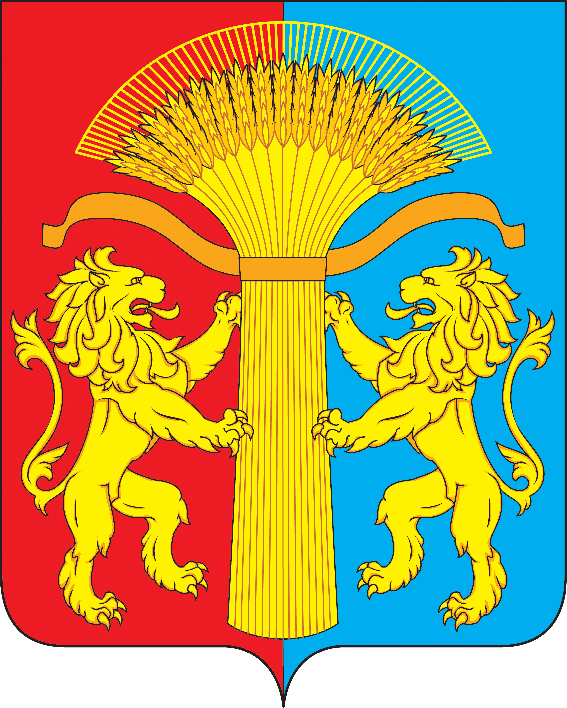 